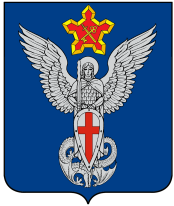 АдминистрацияЕрзовского городского поселенияГородищенского муниципального районаВолгоградской области403010, р.п. Ерзовка, ул. Мелиоративная, дом 2,  тел/факс: (84468) 4-79-15, 4-76-20П О С Т А Н О В Л Е Н И Еот 20 октября  2016 года                   № 315О мерах пожарной безопасности в осенне-зимний период 2016-2017 годов на территории Ерзовского городского поселения           В соответствии с Федеральным законом от 21 декабря 1994 года № 69 «О пожарной безопасности» (ред. от 30.11.2011 года), с Федеральным законом от 6 октября 2003 года № 131-ФЗ «Об общих принципах организации местного самоуправления в Российской Федерации», Законом Волгоградской области № 1220-ОД «О пожарной безопасности», Приказом Комитета по обеспечению безопасности жизнедеятельности населения Волгоградской области от 10 октября 2016 года № 196, а также, в целях предупреждения  пожаров, повышения уровня противопожарной защиты населённых пунктов и объектов, в том числе жилого фонда, улучшения противопожарного состояния объектов культуры, организации своевременного тушения пожаров на территории Ерзовского городского поселения в осенне-зимний период 2016-2017 годов ПОСТАНОВЛЯЮ:Ввести с 01 ноября 2016 по 29 марта 2017 года на территории Ерзовского городского поселения осенне-зимний пожароопасный период. Заместителю главы администрации Ерзовского городского поселения Поляничко В.Е.:Организовать информирование населения о правилах пожарной безопасности в быту, в том числе, по использованию электробытовых приборов, печей и других устройств повышенной опасности.В течение пожароопасного периода осуществлять комплекс профилактических мероприятий с целью предупреждения пожаров и недопущения травмирования и гибели на них людей, направленных на информирование населения о мерах пожарной безопасности и наиболее типичных причинах возникновения пожаров.В течение пожароопасного периода, на основании анализа обстановки с пожарами на территории Волгоградской области, разрабатывать мероприятия по улучшению противопожарной защиты объектов на территории Ерзовского городского поселения.Директору МП «Ерзовское» Шепелеву В.Н. разработать план мероприятий по подготовке объектов к осенне-зимнему периоду. Срок исполнения - до 01 декабря 2016 года.Руководителям предприятий в сфере ЖКХ, в пределах их полномочий, принять меры по:Организации очистки подвалов, чердаков и лестничных клеток от горючих веществ и материалов, громоздких предметов, а так же по ограничению доступа посторонних лиц в вышеуказанные помещения МЖД.Организации в подъездах  МЖД аварийного освещения и восстановления дверных полотен с устройствами для самозакрывания в проёмах незадымляемых лестничных клеток.Провести очистку подведомственных территорий в пределах противопожарных расстояний между зданиями и сооружениями, а также участков, прилегающих к жилым домам от горючих отходов (мусора, сухой травы и др.).В зимний период проводить очистку от снега и льда дорог, проездов и подъездов к зданиям, сооружениям, наружным пожарным лестницам, водоисточникам, колодцам, пожарным гидрантам, используемых для пожаротушения.До 15 ноября организовать проведение проверок исправности и работоспособности в зимних условиях пожарных гидрантов, водоёмов и подъездов к ним.Провести проверки состояния и работоспособности систем оповещения людей при пожаре, схем взаимодействия всех служб для организации первичных мер пожаротушения.Разработать планы мероприятий по подготовке жилого фонда к эксплуатации и обеспечению пожарной безопасности в осенне-зимний период 2016-2017 годов, обратив особое внимание на меры по предупреждению гибели и травматизма людей на пожарах.Провести ревизию электрохозяйства, в связи с увеличением нагрузки на электросети, принять меры по устранению недостатков.Директору МП «СХБ» Тимохину Ю.В.:Обеспечить в тёмное время суток мест расположения пожарных гидрантов, пожарных лестниц, пожарного инвентаря, подъездов к пожарным водоёмам, гидрантам, к входам в здания и сооружения.Запретить складирование материалов  и парковку (стоянку) транспорта на противопожарных разрывах, проездах, подъездах к зданиям и сооружениям.Организовать расчистку автомобильных дорог от снега и льда, определить перечень специальной техники, приспособленной для тушения пожара и расчистке от снега подъездов к месту пожаров в условиях снежных заносов.Руководителям предприятий, осуществляющих свою деятельность на территории Ерзовского городского поселения представить в администрацию Ерзовского городского поселения перечень техники, способной использоваться для тушения пожаров, а также расстановку сил и средств для организации первичных мер для тушения пожаров.Утвердить план мероприятий по обеспечения пожарной безопасности в осенне-зимний период 2016-2017 годов на территории Ерзовского городского поселения, согласно приложения.Данное Постановление подлежит официальному обнародованию (опубликованию).Контроль за исполнением данного постановления оставляю за собой.Глава Ерзовского городского  поселения                                                            А.А. КурнаковПриложение к Постановлению от 20 октября 2016 г № 315План мероприятий по усилению пожарной безопасностив осенне-зимний период 2016-2017 годов на территории Ерзовского городского поселения Заместителя главы администрации Ерзовского городского поселения                                                                       В.Е.Поляничко№ п/п             Наименование мероприятийОтветственный/срок исполнения1Проведение схода граждан, проведение профилактических бесед по пожарной безопасности в осенне-зимний период (частный сектор, МЖД)ТОСы, упр.компании, администрацияпостоянно2Проведение схода граждан, проведение профилактических бесед по пожарной безопасности в осенне-зимний период в с.ВиновкаАдминистрация, ОНДОктябрь-ноябрь3Беседа по пожарной безопасности с учащимися Ерзовской СОШАдминистрация, ОНДпостоянно4Ликвидация несанкционированных свалокАдминистрацияНоябрь-декабрь5Заседание КЧС с руководителями предприятий, ТОСовАдминистрацияПо мере необходимости6НПА о пожароопасном периоде 2016-2017гг.Администрацияоктябрь7Рейдовые мероприятия по выявлению нарушений правил пожарной безопасности  совместно с ОНДАдминистративная комиссия, ОНД, постоянно8Публикация информации на сайте и в СМИАдминистрацияпостоянно9Подворовые обходы, проф.беседы с вручением памятокПостоянно/администрация, ТОСы, Упр.комп., ОНДпостоянно